ООО фирма "Плутон"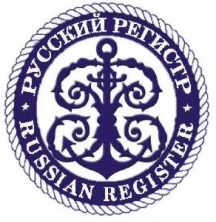 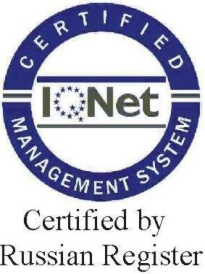 ПРАЙС-ЛИСТпо состоянию на 01.02.2020 г.         Контактные телефоны ООО фирмы «Плутон»:          Директор        - (84342) 5-60-70,          Приём заявок - (84342) 5-60-60	      E-mail: briolet-chas@yandex.ru, firma-pluton@plutonltd.ruhttp://www.plutonltd.ruНаименование выпускаемых изделий КлассточностиВерхний пределизмерениякгс /см2 (МПа) корпуса  стальной. корпуса  стальной.Размерштуцерамм.Отпускнаяцена на 1 шт.без НДС в  руб.Манометры*6;10;16;25;40(0,6;1,0;1,6;2,5;4,0)       МТК-1001,0        100        100М201,5; G1/2          882-00       МТК-100 1,5        100        100М201,5; G1/2          855-00Переходник штуцера манометра C резьбы М 121,5  на М 201,5                                   стальной                                                                                        латунныйC резьбы М 121,5  на М 201,5                                   стальной                                                                                        латунныйC резьбы М 121,5  на М 201,5                                   стальной                                                                                        латунныйC резьбы М 121,5  на М 201,5                                   стальной                                                                                        латунныйC резьбы М 121,5  на М 201,5                                   стальной                                                                                        латунный 84-00124-00 84-00124-00 84-00124-00Технические характеристики, применяемостьТехнические характеристики, применяемостьТехнические характеристики, применяемостьТехнические характеристики, применяемостьТехнические характеристики, применяемостьМеханизмвремени238ЧП-241ЧП – У2     238ЧП-У2 – 9,8 сек     239ЧП-У2 –   4,0 сек     240ЧП-У2 –   1,5 сек     241ЧП-У2 –    21 сек     238ЧП-У2 – 9,8 сек     239ЧП-У2 –   4,0 сек     240ЧП-У2 –   1,5 сек     241ЧП-У2 –    21 сек     238ЧП-У2 – 9,8 сек     239ЧП-У2 –   4,0 сек     240ЧП-У2 –   1,5 сек     241ЧП-У2 –    21 секРеле времени серийРВ100, РВ200Реле времени серийРВ100, РВ200      5798-00      5798-00Механизм времени13Б; 13В13Б – 5,2 сек ,  13В – 2 сек13Б – 5,2 сек ,  13В – 2 сек13Б – 5,2 сек ,  13В – 2 секРеле привода РТМ, РТВ, ПП-67Реле привода РТМ, РТВ, ПП-67          7545-00          7545-00Тахометр ТЧ 10-РЧастота вращения 50-10000 об/минЛинейная скорость 10-1000 м/минЧастота вращения 50-10000 об/минЛинейная скорость 10-1000 м/минЧастота вращения 50-10000 об/минЛинейная скорость 10-1000 м/минУниверсальнаяУниверсальная23157-0023157-00Тахометр ТЧ 10-РСвидетельство о поверкеСвидетельство о поверкеСвидетельство о поверкеСвидетельство о поверкеСвидетельство о поверке1200-001200-00Регуляторы спусковые приставные2Х2Х2ХЛокомотивный скоростимер 3-СЛ-2МЛокомотивный скоростимер 3-СЛ-2М10334-0010334-00Регуляторы спусковые приставные2РВ-У132РВ-У132РВ-У13Реле времени программное, 2РВМРеле времени программное, 2РВМ7380-007380-00Регуляторы спусковые приставныеХ7МХ7МХ7МДифманометр ДСС-712 Механический будильникДифманометр ДСС-712 Механический будильник6206-006206-00Регуляторы спусковые приставныеХ-4Х-4Х-4По применяемостиПо применяемости9814-009814-00Регуляторы спусковые приставныеДЩДЩДЩБарограф М-22Барограф М-228856-008856-00Регуляторы спусковые приставныеРСРСРСЧасовой привод нефтяных и газовых скважинЧасовой привод нефтяных и газовых скважин7532-007532-00Запасные частиВинтВинтВинтПо применяемостиПо применяемости76-0076-00Запасные частиКожухКожухКожухПо применяемостиПо применяемости841-00841-00Запасные частиУзел секундного колесаУзел секундного колесаУзел секундного колесаПо применяемостиПо применяемости1146-001146-00